Tarrant County ENA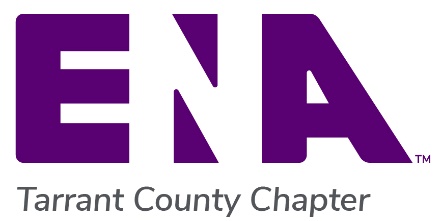 October 3, 2023Texas Health Harris Willow ParkWillow Park, TexasPresident – Barry HudsonPresident Elect – Kris PowellTreasurer – Larry LookingbillSecretary – Susan RavenSecretary Elect – Colyn BarryPast President – Pat YanceyTX ENA Liaison - Shawntay Harris
ENA'S VISION STATEMENTENA is indispensable to the global emergency nursing community.ENA'S MISSION STATEMENTThe mission of the Emergency Nurses Association is to advocate for patient safety and excellence in emergency nursing practice.Sponsored: City AmbulanceEducation: Migraine Headache TreatmentPresenter: Ezekiel Fink, MDMINUTESCall to Order (Barry Hudson)	Establish Quorum – Quorum established by President Barry HudsonWelcome/Introductions – Metting called to order by Barry Hudson.  He welcomed all attending in person and virtually. Introductions made by all present.  Agenda presented and motion made by Kris Powell and seconded by Paige Record to approve agenda. Agenda approved.  August minutes presented for any corrections or changes.  Motion made by Kris Powell and seconded by Susan Raven to approve.  Minutes approved.  All certifications recognized.Treasurer’ Report by Larry Lookingbill – See printed Treasurer’s Report.  Larry noted that we have had little income except membership dues.  He recommended a need to increase membership, provide education, continue Barry’s Golf Challenge, meet with the ER’s in the area to boost membership as we are not generating revenue from TNCC/ENPC and AHA courses.  Larry motioned to accept his treasurer’s report and seconded by Susan Raven.  Report accepted. Committee ReportsMembership (Pat Yancey) – We are unable to access the membership numbers from National at this time.Bylaws/Policies (Barry Hudson) – No new bylaws or policies at this time.Pediatric/Trauma (Pat Yancey/Barry Hudson) Pat reports that the 9th edition of TNCC is rolling out now, starting in November.  A course was just put on by Pat, Barry and Kris with success.  If you are an instructor, please sign 2023 and 2024 COI forms.  ENPC is doing well.  Sally Snow is head of the Pediatric Readiness Project which will start in January.  This is addressing pediatric readiness in all Trauma facilities in the state.Quality, Safety & Injury Prevention (Kris Powell) Stop the Bleed being offered in Granbury and in private schools in Fort Worth. QSIP resources shared on TXENA Facebook page. EMS Liaison (Karen Yates) No ReportFund Raising – Barry continues to offer his Golf Challenges with one this month and next.Meeting Locations for 2023 and 2024December-Sponsor City Ambulance will choose Meeting location. Aim is Toys for Tots.Business AgendaTCRN Review – TCRN is looking to do a course in 2024.  Kris Powell to coordinate.TXENA Professional Education Committee-Trauma Symposium 2024 This committee is planning now and will have a Zoom meeting this week.  Topic is Vulnerable Populations/Special Needs Groups.TXENA (Sally Snow) – Pediatric ReadinessNew Business – General Assembly update given by Barry Hudson and the Bylaws and Resolutions the Assembly reviewed and voted on.Election of OfficersTreasurer Elect - Jeanette Kohley accepted a nomination for this position.  Motion to close nominations made by Kris Powell to accept and seconded by Susan Raven.  Acclimation of group to accept as Treasurer Elect.  Jeanette Kohley is the new Treasurer Elect 2024President Elect – Paige Record nominated for President Elect 2024.  Motion made Kris Powell and seconded by Larry Lookingbill to close nomination.  Motion to accept by acclimation made by Susan Raven and seconded by Pat Yancey.  Paige Record is the new President Elect 2024.Meeting Adjourned by Barry Hudson at 2055.  ATTENDANCE AT TCENA MEETING October 3, 2023   Susan Raven – SecretaryBarry Hudson – PresidentLarry Lookingbill– Treasurer (also visiting is his wife Vicki)Nancy McEntire – MemberPaige Record – MemberPat Yancey – Immediate Past President (ZOOM)Kris Powell – President ElectCheryl Walls – MemberJeanette Kohley – MemberBobby Winters – Member (ZOOM)Colyn Turnbow – Secretary Elect (ZOOM)Heather Browne – Member (ZOOM)Lynette Dino – Member (ZOOM)Shawntay Harris – 2024 Texas ENA President (ZOOM)